О внесении изменений в постановление администрации муниципального района Пестравский Самарской области от 14.08.2017 № 492/1 «Об утверждении Положения и состава конкурсной (аукционной) комиссии по продаже муниципального имущества, земельных участков или права их аренды, передаче муниципального имущества в безвозмездное пользование, доверительное управление»В соответствии с Федеральным законом от 21.12.2001 № 178-ФЗ «О приватизации государственного и муниципального имущества», решением Собрания представителей муниципального района Пестравский Самарской области от 01.04.2016 № 47 «Об утверждении Порядка планирования и приватизации имущества в муниципальном районе Пестравский Самарской области», руководствуясь статьями 41,43 Устава муниципального района Пестравский Самарской области, администрация муниципального района Пестравский Самарской области ПОСТАНОВЛЯЕТ:Внести в приложение № 1 к постановлению администрации муниципального района Пестравский Самарской области от 14.08.2017 № 492/1 «Об утверждении Положения и состава конкурсной (аукционной) комиссии по продаже муниципального имущества, земельных участков или права их аренды, передаче муниципального имущества в безвозмездное пользование, доверительное управление» изменение, дополнив пункт 2 подпунктом 2.1.4 следующего содержания:«2.1.4. Подготавливает проект решения об условиях и способе приватизации муниципального имущества муниципального района Пестравский Самарской области».2. Опубликовать настоящее постановление в районной газете «Степь» и разместить на официальном Интернет-сайте муниципального района Пестравский Самарской области.3. Контроль за выполнением настоящего постановления возложить на заместителя Главы муниципального района Пестравский по экономике, инвестициям и потребительскому рынку (Кузнецова Н.П.).Глава муниципального района Пестравский                                                                                         А.П. ЛюбаевВласов Н.Н. 8(84674) 21486        проектАДМИНИСТРАЦИЯ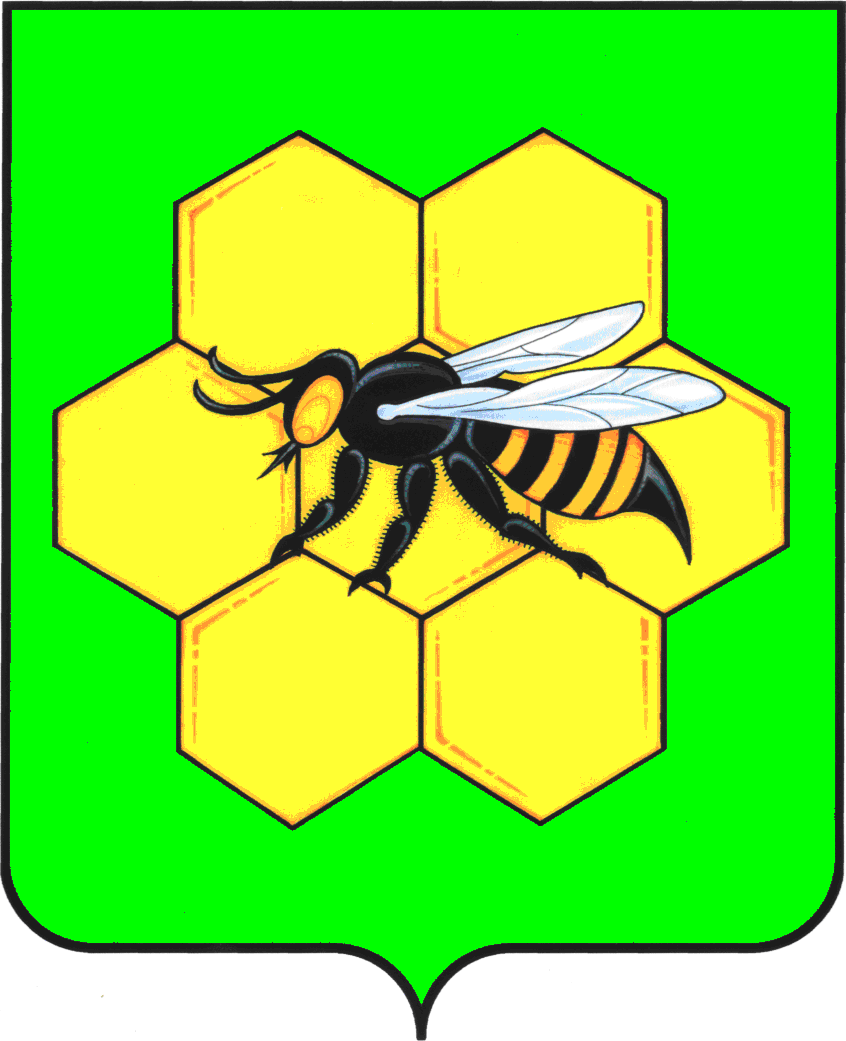 МУНИЦИПАЛЬНОГО РАЙОНАПЕСТРАВСКИЙСАМАРСКОЙ ОБЛАСТИПОСТАНОВЛЕНИЕот________________№________